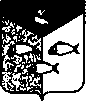 АДМИНИСТРАЦИЯ ПЕНОВСКОГО МУНИЦИПАЛЬНОГООКРУГА ТВЕРСКОЙ ОБЛАСТИ                                         ПО С Т А Н О В Л Е Н И Е25.01. 2022г.                            пгт. Пено                                   № 36Об утверждении Положения об организациии ведении гражданской обороны в Пеновскоммуниципальном  округе В соответствии с Федеральным законом от 12.02.1998 № 28-ФЗ                   «О гражданской обороне», постановлением Правительства Российской Федерации от 26.11.2007 № 804 «Об утверждении Положения о гражданской обороне в Российской Федерации», законом Тверской области от 11.05.2018 № 18-ЗО «О гражданской обороне в Тверской области», постановлением Губернатора Тверской области №85-пг от 22.12.2021года Администрация Пеновского муниципального округа постановляет:1. Утвердить Положение об организации и ведении гражданской обороны в  Пеновском муниципальном округе (прилагается).          2.Считать утратившим силу Постановление от 21.01.2021 года № 52 «Об утверждении Порядка  подготовки к ведению и ведения гражданской обороны в Пеновском муниципальном округе». 3. Рекомендовать подведомственным учреждениям и организациям руководствоваться Положением при планировании мероприятий гражданской обороны.4.Ответственность за выполнением настоящего Постановления возложить на руководителя отдела по делам ГО и ЧС,МП  администрации Пеновского муниципального округа Смирнову О.В.5. Контроль за исполнением настоящего Постановления оставляю за собой.6. Настоящее Постановление вступает в силу со дня его подписания и подлежит размещению на сайте Пеновского муниципального округа в сети Интернет.Глава Пеновскогомуниципального округа                                                    В.Ф. МорозовПриложение к постановлению АдминистрацииПеновского муниципального округа от 25.01.2022  № 36Положениеоб организации и ведении гражданскойобороны в Пеновском муниципальном округе Тверской области1. Настоящее Положение определяет порядок подготовки к ведению                и ведения гражданской обороны в Пеновском муниципальном округе, а также основные мероприятия по гражданской обороне.2. Подготовка к ведению гражданской обороны заключается                                в заблаговременном выполнении мероприятий по подготовке к защите населения, материальных и культурных ценностей на территории  округа от опасностей, возникающих при военных конфликтах или вследствие этих конфликтов, а также при чрезвычайных ситуациях природного и техногенного характера.3. Ведение гражданской обороны заключается в выполнении мероприятий по защите населения, материальных и культурных ценностей   на территории округа от опасностей, возникающих при военных конфликтах или вследствие этих конфликтов, а также при чрезвычайных ситуациях природного и техногенного характера. 4. Мероприятия по гражданской обороне в округе организуются и проводятся на всей территории   в соответствии с Конституцией Российской Федерации, федеральными конституционными законами, федеральными законами, нормативными правовыми актами Президента Российской Федерации и Правительства Российской Федерации, нормативными правовыми актами Министерства Российской Федерации по делам гражданской обороны, чрезвычайным ситуациям и ликвидации последствий стихийных бедствий, законами   и иными нормативными правовыми актами Тверской области, а также настоящим Положением. 5. Обеспечение выполнения мероприятий по гражданской обороне                     осуществляется их соответствующими органами управления, силами и средствами гражданской обороны и единой государственной системы предупреждения и ликвидации чрезвычайных ситуаций.6. В целях решения задач в области гражданской обороны  организации создают и содержат силы, средства, объекты гражданской обороны, запасы материально-технических, продовольственных, медицинских и иных средств, планируют и осуществляют мероприятия по гражданской обороне. 7. В целях обеспечения организованного и планомерного осуществления мероприятий по гражданской обороне, в том числе своевременного оповещения населения о прогнозируемых и возникших опасностях в военное время, на территории округа организуется сбор информации в области гражданской обороны (далее – информация)             и обмен ею.8. Органы местного самоуправления представляют информацию  в органы государственной власти Тверской области, организации – в орган местного самоуправления муниципального округа и в федеральный орган исполнительной власти, к сфере деятельности которого они относятся или в ведении которого находятся.9. Основными мероприятиями по гражданской обороне, осуществляемыми в целях решения задачи, связанной с подготовкой населения в области гражданской обороны, являются:планирование и подготовка населения в области гражданской обороны;  2)создание и поддержание в рабочем состоянии учебной материально-технической базы для подготовки работников организаций в области гражданской обороны;         3)пропаганда знаний в области гражданской обороны.10. Основными мероприятиями по гражданской обороне, осуществляемыми в целях решения задачи, связанной с оповещением населения об опасностях, возникающих при военных конфликтах или вследствие этих конфликтов, а также при чрезвычайных ситуациях природного и техногенного характера, являются:создание и поддержание в состоянии постоянной готовности системы централизованного оповещения населения, осуществление ее модернизации;создание и поддержание в состоянии готовности локальных систем оповещения; установка специализированных технических средств оповещения             и информирования населения ;комплексное использование средств единой сети электросвязи Российской Федерации, сетей и средств радио-, проводного и телевизионного вещания, а также других технических средств передачи информации;сбор и обмен информацией.11. Основными мероприятиями по гражданской обороне, осуществляемыми в целях решения задачи, связанной с эвакуацией населения, материальных и культурных ценностей в безопасные районы, являются:организация планирования, подготовки и проведения эвакуации;создание и организация деятельности эвакуационных органов,                         а также подготовка их личного состава.12. Основными мероприятиями по гражданской обороне, осуществляемыми в целях решения задачи, связанной с предоставлением населению средств индивидуальной и коллективной защиты, являются:строительство, сохранение, поддержание в состоянии постоянной готовности к использованию по предназначению и техническое обслуживание защитных сооружений гражданской обороны и их технических систем;приспособление в мирное время и при приведении гражданской обороны в готовность к ее ведению и в ходе ее ведения в военное время заглубленных помещений и других сооружений подземного пространства для укрытия населения;подготовка в мирное время и строительство при приведении гражданской обороны в готовность к ее ведению и в ходе ее ведения в военное время быстровозводимых защитных сооружений гражданской обороны с упрощенным внутренним оборудованием и укрытий простейшего типа;обеспечение укрытия населения в защитных сооружениях гражданской обороны, в заглубленных помещениях и других сооружениях подземного пространства;накопление, хранение, освежение и использование по предназначению средств индивидуальной защиты населения;обеспечение выдачи населению средств индивидуальной защиты              и предоставления средств коллективной защиты в установленные сроки.13. Основными мероприятиями по гражданской обороне, осуществляемыми в целях решения задачи, связанной с проведением мероприятий по световой маскировке и другим видам маскировки, являются:определение перечня объектов, подлежащих маскировке;разработка планов осуществления комплексной маскировки территорий.14. Основными мероприятиями по гражданской обороне, осуществляемыми в целях решения задачи, связанной с проведением аварийно-спасательных и других неотложных работ в случае возникновения опасностей для населения при военных конфликтах или вследствие этих конфликтов, а также при чрезвычайных ситуациях природного и техногенного характера, являются:создание, оснащение и подготовка необходимых сил и средств гражданской обороны и единой государственной системы предупреждения и ликвидации чрезвычайных ситуаций, а также планирование их действий;создание и поддержание в состоянии постоянной готовности                          к использованию по предназначению запасов материально-технических, продовольственных, медицинских и иных средств для всестороннего обеспечения аварийно-спасательных работ;разработка современных технологий и технических средств для проведения аварийно-спасательных работ;организация взаимодействия сил гражданской обороны                                    с Вооруженными Силами Российской Федерации, другими войсками, воинскими формированиями и органами, а также со специальными формированиями, создаваемыми в военное время;учет и ведение реестров нештатных аварийно-спасательных формирований, привлекаемых для решения задач в области гражданской обороны, и нештатных формирований по обеспечению выполнения мероприятий по гражданской обороне.15. Основными мероприятиями по гражданской обороне, осуществляемыми в целях решения задачи, связанной с первоочередным жизнеобеспечением населения, пострадавшего при военных конфликтах или вследствие этих конфликтов, а также при чрезвычайных ситуациях природного и техногенного характера, являются:планирование и организация основных видов жизнеобеспечения населения;создание и поддержание в постоянной готовности к использованию по предназначению запасов материально-технических, продовольственных, медицинских и иных средств;нормированное снабжение населения продовольственными и непродовольственными товарами;предоставление населению коммунально-бытовых услуг;проведение санитарно-гигиенических и противоэпидемических мероприятий среди населения, пострадавшего при военных конфликтах или вследствие этих конфликтов;осуществление эвакуации пострадавших в лечебные учреждения;определение численности населения, оставшегося без жилья;инвентаризация сохранившегося и оценка состояния поврежденного жилого фонда, определение возможности его использования для размещения пострадавшего населения, размещение людей, оставшихся без жилья,                         во временных жилищах (сборных домах, палатках, землянках и т. п.), а также осуществление подселения населения на площадь сохранившегося жилого фонда;предоставление населению информационно-психологической поддержки.16. Основными мероприятиями по гражданской обороне, осуществляемыми в целях решения задачи, связанной с борьбой с пожарами, возникшими при военных конфликтах или вследствие этих конфликтов, являются:создание необходимых противопожарных сил, их оснащение материально-техническими средствами и подготовка в области гражданской обороны;тушение пожаров в округе, проведение аварийно-спасательных                     и других неотложных работ в военное время;тушение пожаров на объектах, отнесенных в установленном порядке к категориям по гражданской обороне, в военное время.17. Основными мероприятиями по гражданской обороне, осуществляемыми в целях решения задачи, связанной с обнаружением и обозначением районов, подвергшихся радиоактивному, химическому, биологическому или иному заражению, являются:создание и обеспечение готовности сети наблюдения и лабораторного контроля гражданской обороны и защиты населения – действующих специализированных учреждений, подразделений и служб ;введение режимов радиационной защиты на территориях, подвергшихся радиоактивному заражению (загрязнению);совершенствование методов и технических средств мониторинга состояния радиационной, химической, биологической обстановки, в том числе оценка степени зараженности и загрязнения продовольствия и объектов окружающей среды радиоактивными, химическими и биологическими веществами.18. Основными мероприятиями по гражданской обороне, осуществляемыми в целях решения задачи, связанной с санитарной обработкой населения, обеззараживанием зданий и сооружений,                                 со специальной обработкой техники и территорий, являются:заблаговременное создание запасов дезактивирующих, дегазирующих и дезинфицирующих веществ и растворов;создание сил гражданской обороны для проведения санитарной обработки населения и обеззараживания техники, зданий и территорий,                    а также их оснащение и подготовка в области гражданской обороны;организация проведения мероприятий по обеззараживанию техники, зданий и территорий, санитарной обработке населения.19. Основными мероприятиями по гражданской обороне, осуществляемыми в целях решения задачи, связанной с восстановлением и поддержанием порядка в районах, пострадавших при военных конфликтах или вследствие этих конфликтов, а также при чрезвычайных ситуациях природного и техногенного характера, являются:создание сил охраны общественного порядка, их оснащение материально-техническими средствами и подготовка в области гражданской обороны;восстановление и охрана общественного порядка, обеспечение безопасности дорожного движения в городах и других населенных пунктах, на маршрутах эвакуации населения и выдвижения сил гражданской обороны;охрана объектов, подлежащих обязательной охране органами внутренних дел, и имущества юридических и физических лиц                            (в соответствии с договором), принятие мер по охране имущества, оставшегося без присмотра.20. Основными мероприятиями по гражданской обороне, осуществляемыми в целях решения задачи, связанной со срочным восстановлением функционирования необходимых коммунальных служб                в военное время, являются:обеспечение готовности коммунальных служб к работе в условиях военного времени и планирование их действий;создание запасов оборудования и запасных частей для ремонта поврежденных систем  энерго-, водоснабжения и водоотведения;создание и подготовка резерва мобильных средств для очистки, опреснения и транспортировки воды;создание запасов резервуаров и емкостей, сборно-разборных трубопроводов, мобильных резервных и автономных источников энергии, другого необходимого оборудования и технических средств.21. Основными мероприятиями по гражданской обороне, осуществляемыми в целях решения задачи, связанной со срочным захоронением трупов в военное время, являются:заблаговременное определение мест возможных захоронений;создание, подготовка и поддержание в готовности сил и средств гражданской обороны для обеспечения мероприятий по срочному захоронению трупов, в том числе на базе специализированных ритуальных организаций;организация и проведение мероприятий по осуществлению опознания, учета и захоронения с соблюдением установленных законодательством правил;организация санитарно-эпидемиологического надзора.22. Основными мероприятиями по гражданской обороне, осуществляемыми в целях решения задачи, связанной с обеспечением устойчивости функционирования организаций, необходимых для выживания населения при военных конфликтах или вследствие этих конфликтов,                           а также при чрезвычайных ситуациях природного и техногенного характера, являются:создание и организация работы в мирное и военное время комиссий по вопросам повышения устойчивости функционирования объектов экономики;рациональное размещение  объектов экономики и инфраструктуры, а также средств производства в соответствии   с требованиями строительных норм и правил осуществления инженерно-технических мероприятий гражданской обороны;разработка и проведение мероприятий, направленных на повышение надежности функционирования систем и источников энерго-, водоснабжения и водоотведения;разработка и реализация в мирное и военное время                           инженерно-технических мероприятий гражданской обороны;планирование, подготовка и проведение аварийно-спасательных                    и других неотложных работ на объектах экономики, продолжающих работу     в военное время;заблаговременное создание запасов материально-технических, продовольственных, медицинских и иных средств, необходимых для сохранения и (или) восстановления производственного процесса;создание страхового фонда документации;повышение эффективности защиты производственных фондов при воздействии на них современных средств поражения.23. Основными мероприятиями по гражданской обороне, осуществляемыми в целях решения задачи, связанной с обеспечением постоянной готовности сил и средств гражданской обороны, являются:создание и оснащение  техническими средствами сил гражданской обороны;подготовка сил гражданской обороны, проведение учений и тренировок по гражданской обороне;планирование действий сил гражданской обороны;определение порядка взаимодействия и привлечения сил и средств гражданской обороны, а также всестороннее обеспечение их действий. 